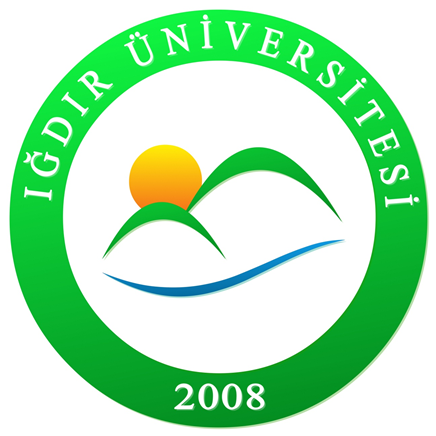 İÇİNDEKİLERÜST YÖNETİCİ SUNUŞU……………………………………………………….31. GENEL BİLGİLER…………………………………………………….………41.1. Misyon ve Vizyon………………………………………………………41.2. Yetki, Görev ve Sorumluluklar………………………………………....41.3. İdareye İlişkin Bilgiler……………………………………………..…...5      1.3.1. Fiziksel Yapı………………………………………….…………..5      1.3.2. Örgüt Yapısı……………………………………………….……...6      1.3.3. Bilgi ve Teknolojik Kaynaklar …………………………………...6      1.3.4. İnsan Kaynakları ………………………………………..………..6      1.3.5. Sunulan Hizmetler ……………………………………………….72. AMAÇ ve HEDEFLER ………………………………………………………..93. FAALİYETLERE İLİŞKİN BİLGİ VE DEĞERLENDİRMELER …………..10         3.1. Düzenlenen/katılım gösterilen etkinlikler……………………………...124. KURUMSAL KABİLİYET ve KAPASİTENİN DEĞERLENDİRİLMESİ…..15            4.1. Üstünlükler …………………………………………………………....15           4.2.  Zayıflıklar ……………………………………………………….........155. ÖNERİ VE TEDBİRLER ………………………………………………............15BİRİM / ÜST YÖNETİCİ SUNUŞUIğdır Üniversitesi Kariyer Merkezi, öğrenci ve mezunlarımızın yeteneklerinin farkında olmalarını, onların iş dünyasıyla başarılı bir iletişim kurmalarını sağlamak için danışmanlık, eğitim gibi araçları kullanmakta ve kariyer günleri, kariyer fuarları, teknik geziler organize etmektedir. Kariyer Merkezimiz, Türkiye’deki birçok Üniversitenin kariyer merkezinde yer almayan fiziki, teknolojik altyapının yanı sıra zengin ve çeşitli kariyer hizmeti içeriğiyle de öğrenci ve mezunlarımıza hizmet sunmaktadır.Öğrenci ve mezunlarımızı hayata hazırlamak, iş yaşamlarında ve günlük hayatlarında kaliteyi arttıracak yöntem ve teknikleri onlarla paylaşmak en büyük hedefimiz ve sorumluluğumuzdur. 2020 yılı içerisinde tüm dünyayı etkileyen pandemiden Üniversitemizdeki kariyer hizmetlerinin sunumu da etkilenmiştir. Yüz yüze sunulan faaliyetlerin sayısı azalırken uzaktan verilen kariyer hizmetlerinde ilerleme kaydettik. Merkezimizin 2020 yılı boyunca hedef ve sorumlulukları çerçevesinde gerçekleştirdiği faaliyetleri içeren bu rapor, ilgili kurum kuruluşların yanı sıra kamuoyuyla da paylaşılmak üzere hazırlanmıştır. Raporla ilgili herhangi bir geri dönüşünüzü karmer@igdir.edu.tr adresine yapabilir, gelişmemize katkıda bulunabilirsiniz. Iğdır Üniversitesi Kariyer Uygulama ve Araştırma Merkezi 2020 yılı faaliyet raporunu değerli paydaşlarımıza, öğrencilerimize ve mezunlarımıza takdim etmekten onur duyarım.                                                                                                          Öğr. Gör. Hakan GÜNGÖR 							                                                Merkez MüdürüGENEL BİLGİLER1.1. Misyon ve vizyon Öğrencilerimizin ve mezunlarımızın, pazar koşullarına ve eğilimlerine, kendi beceri ve ilgilerine uygun olarak kariyer planlama ve geliştirme için gerekli nitelikleri kazanmalarına yardımcı olmak, iş hayatı ile üniversite arasında bir köprü vazifesi görerek öğrencilerimizin ve mezunlarımızın ilişki ağlarını, staj ve iş olanaklarını geliştirmek Kariyer Uygulama ve Araştırma Merkezimizin misyonudur.Doğu Anadolu ve Türkiye genelinde en üst düzeyde bölgesel kilit paydaş işbirliği yaparak öğrenciler ve mezunlar için kaliteli, güncel ve yenilikçi kariyer rehberliği hizmetleri sağlamada inovatif ve lider bir kariyer uygulama ve araştırma merkezi olarak kabul edilmek merkezimizin vizyonudur.1.2. Yetki, görev ve sorumluluklarMerkezimizin görev yetki ve sorumlulukları aşağıda sıralanmıştır; a) Öğrenci ve mezunlarımıza iş dünyasını tanıtıcı bilgiler sunarak, her adayın piyasa nitelik ve gereklerine göre meslekî ve kişisel becerilerini arttırabilmesi için faaliyet ve çalışmalar yürütmek, b) Kariyer planlamasının etkin bir şekilde yapılabilmesi için adaylara danışmanlık ve bilgilendirme hizmeti vermek, c) Merkezde yapılan çalışmaların sonuçlarını kurum ve kuruluşlarla paylaşarak bölgesel kalkınmaya katkıda bulunmak, ç) Sanayi, üniversite ve diğer kurum ve kuruluşlarla işbirliği yapılmasını sağlamak, ortak projeler geliştirmek ve yürütmek. d) Öğrenci ve mezunlarımız ile çeşitli sektörlerde hizmet veren kuruluşları bir araya getirerek bilgi ve tecrübe aktarımı sağlayacak etkinlikler düzenlemek,  e) Staj ve iş imkânları hakkında adayların faydalanabileceği bir ilan havuzu oluşturarak, adayların ve işverenlerin kullanımına sunmak, f) Adaylara iş hayatı üzerine yönlendirici bilgi ve belgeler sunmak, g) Adaylara kariyerlerinde yardımcı olacağı düşünülen rehberlik hizmetleri, girişimcilik, iletişim teknikleri ve benzeri konularda eğitim ve seminerler düzenlemek, h) Üniversitede adaylara yönelik insan kaynakları veri tabanı oluşturmak, ı) Mezunların kariyer gelişmelerini izlemek ve planlamak, i) Kariyer geliştirme faaliyetlerinde kullanılmak üzere kariyer geliştirme bilgi yönetim sistemi oluşturmak ve işletmek, j) Sanayi, Üniversite, kurum ve kuruluşlarla projeler geliştirerek ilgili kurum ve kuruluşlar ile paylaşmak. Birime ilişkin bilgilerFiziksel YapıKariyer merkezimiz rektörlük binasının 2. katında bulunmaktadır. Birimimizde eğitim alanı bulunmamaktadır. Üniversitenizin çok amaçları salonları, konferans salonu ve derslikler birimimiz tarafından eğitim alanı olarak kullanılmaktadır.Tablo 1. Toplantı – Konferans SalonlarıÖrgüt YapısıKariyer Uygulama ve Araştırma Merkezinde Müdür, Müdür Yardımcısı ve Merkez Yönetim Kurulu Üyeleri görev almaktadır. Bu birimdeki örgüt hiyerarşisi aşağıdaki şekilde gösterilmiştir:Tablo 2. Örgüt YapısıBilgi ve Teknolojik Kaynaklar	Üniversitemiz tarafından sağlanan Windows, Office ve Antivirüs programları kullanılmaktadır. İnsan KaynaklarıBirimimizde Müdür ve idari işlerden sorumlu bir adet akademik personel ve bir adet idari personel bulunmaktadır. Tablo 3. Akademik Personel	Tablo 4. Akademik Personelin Yaş İtibariyle DağılımıSunulan hizmetler (idari hizmetler) Merkezimiz öğrenci alan bir akademik birim olmayıp Üniversitemizde eğitim gören öğrencilere ve mezunlarımıza kariyer gelişimi konusunda destek vermektedir. 2. AMAÇ ve HEDEFLER3. FAALİYETLERE İLİŞKİN BİLGİ VE DEĞERLENDİRMELERTeknoloji Transfer Ofisi Müdürlüğü tarafından 2019 yılı içerisinde yürütülmüş faaliyetler ve proje bilgileri aşağıda özetlenmiştir:3.1. Düzenlenen/katılım gösterilen etkinlikler26 Ekim tarihinde üniversitemize yeni kayıt yaptıran öğrenciler için oryantasyon programı düzenlendi.26 Kasım tarihinde üniversitemiz öğrencilerine yönelik kariyer danışmanlığı etkinlikleri düzenlendi.29 Kasım Dünya Tıbbi Sekreterler Günü" Kapsamında Üniversitemizde Söyleşi Düzenlendi.30 Kasım tarihinde Öğrenci Toplulukları Tanıtım etkinliği düzenlendi.7 Aralık tarihinde Cumhurbaşkanlığı İnsan Kaynakları Ofisi tarafından İstanbul’da düzenlenen ‘2 Yeni Yüzyılın Yetenek Merkezi’’ temasıyla düzenlenen İstanbul İnsan Kaynakları Forumu’na katılım sağladık.15 Aralıkta Cumhurbaşkanlığı Insan Kaynakları Ofisi Tarafından Düzenlenen İstanbul İnsan Kaynakları Formu’na katılım sağlandı.15 Aralıkta E-Insan Programı Tanıtım Töreni”ne  katılım sağlandı.25 Aralık tarihinde ‘’ Etkili Zaman Yönetimi’’ başlıklı söyleşi düzenlendi.15-20  Aralık tarihlerinde öğrenci toplulukları tanıtım günleri yapıldı.31 Ocakta Pandemi Döneminde Değişen Eğitim Ortamında Kariyer Merkezlerinin Rolü Çalıştayı’na katılım sağlandı.18 Martta özel eğitim kurumları ziyaret edildi.7-8 Mart tarihlerinde DAKAF’2022 ye katılım sağlandı.27 Temmuz- 5 Ağustos tarihleri arasında Üniversite Tercih ve Tanıtım Günleri programına katılım gösterilmiştir.5 Aralık DAKAF’2022 hazırlık toplantısı yapıldı.24 Şubat tarihinde Iğdır Üniversitesi Kariyer Uygulama ve Araştırma Merkezi (KARMER), Iğdır Meslek Yüksekokulu Ulaştırma Hizmetleri Bölümü Sivil Havacılık Kabin Hizmetleri Programı öğrencilerinden oluşan bir grubu, teknik gezi için Türk Hava Yollarının İstanbul’da bulunan eğitim merkezine uçakla gönderildi.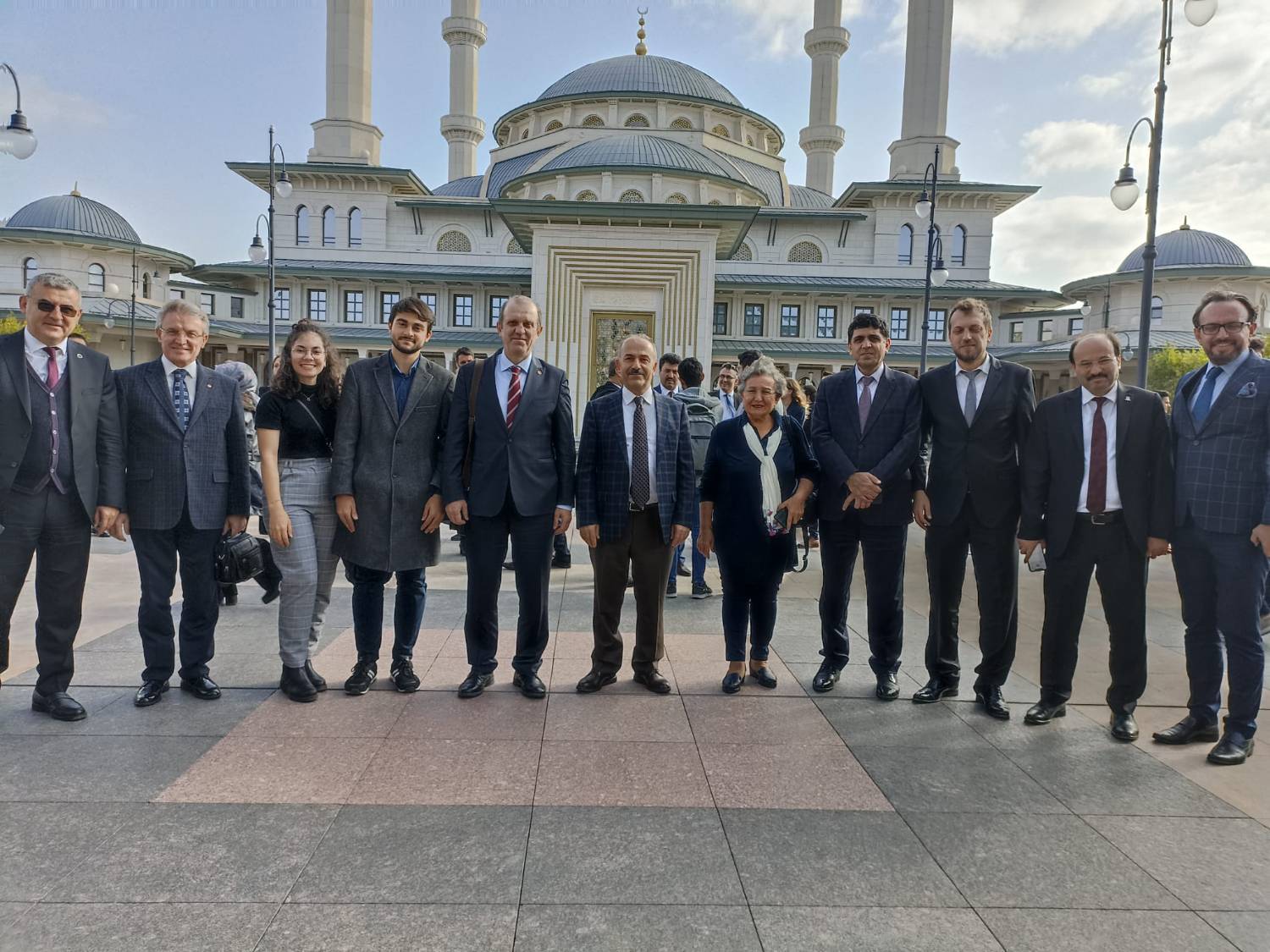 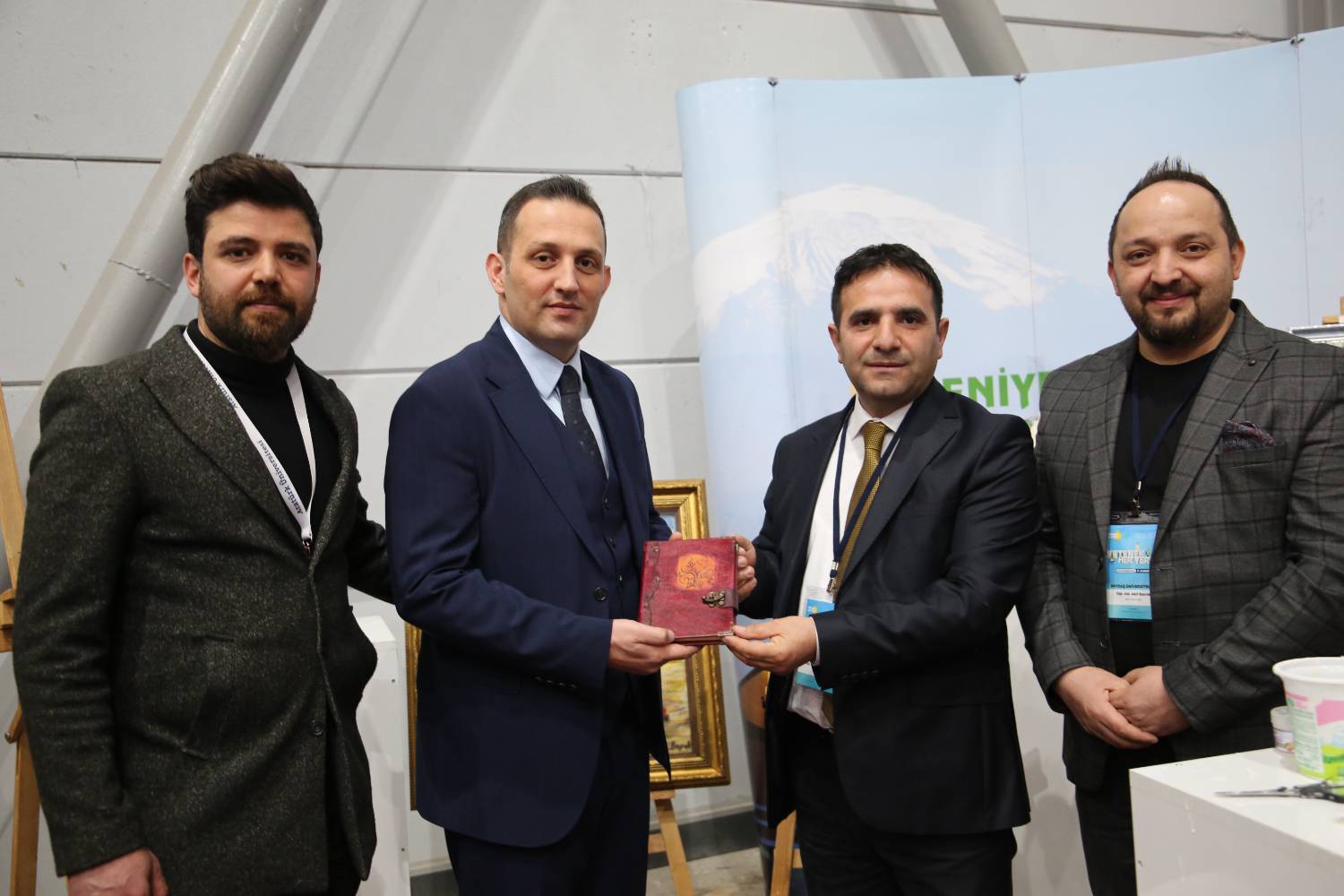 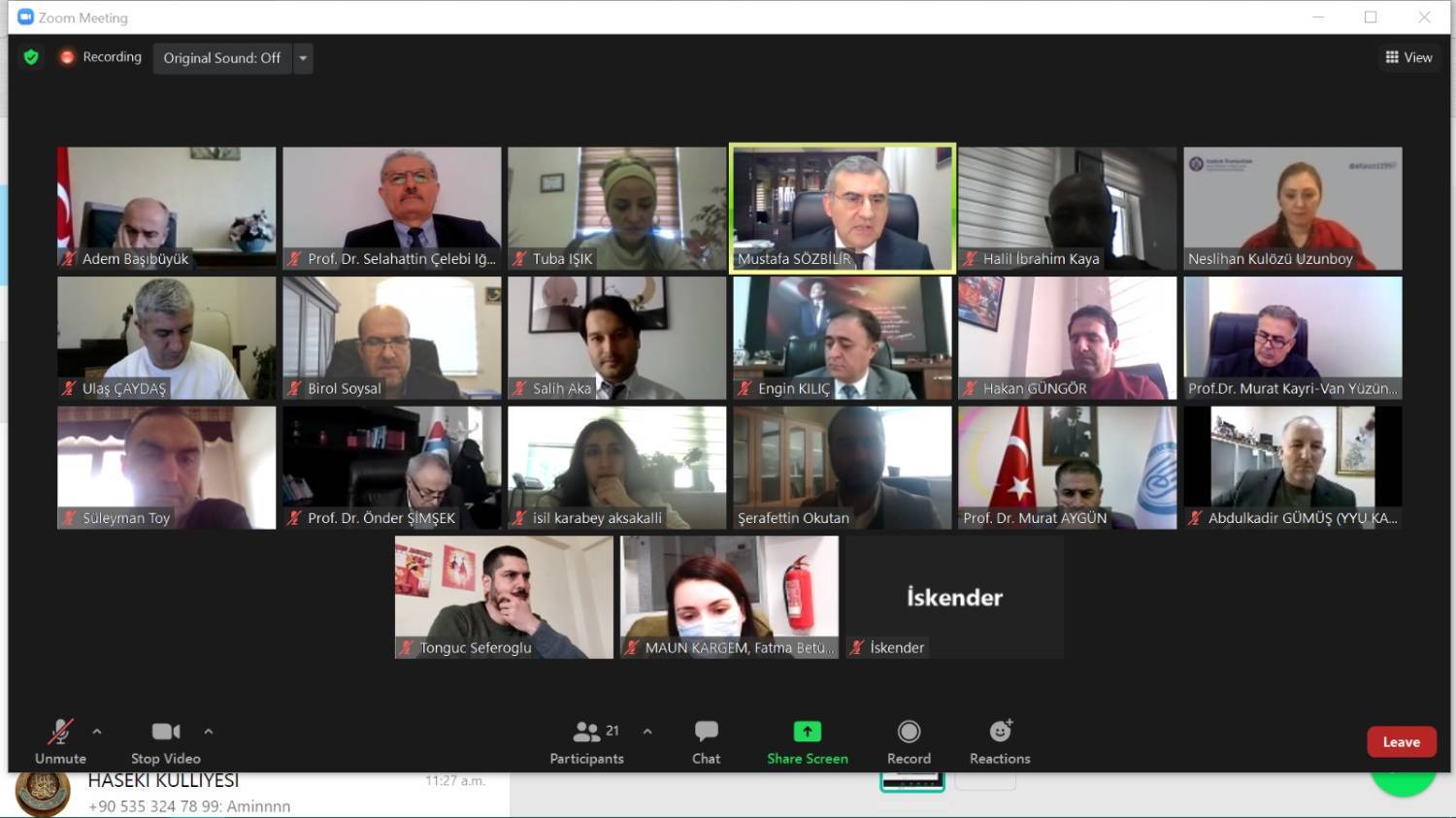 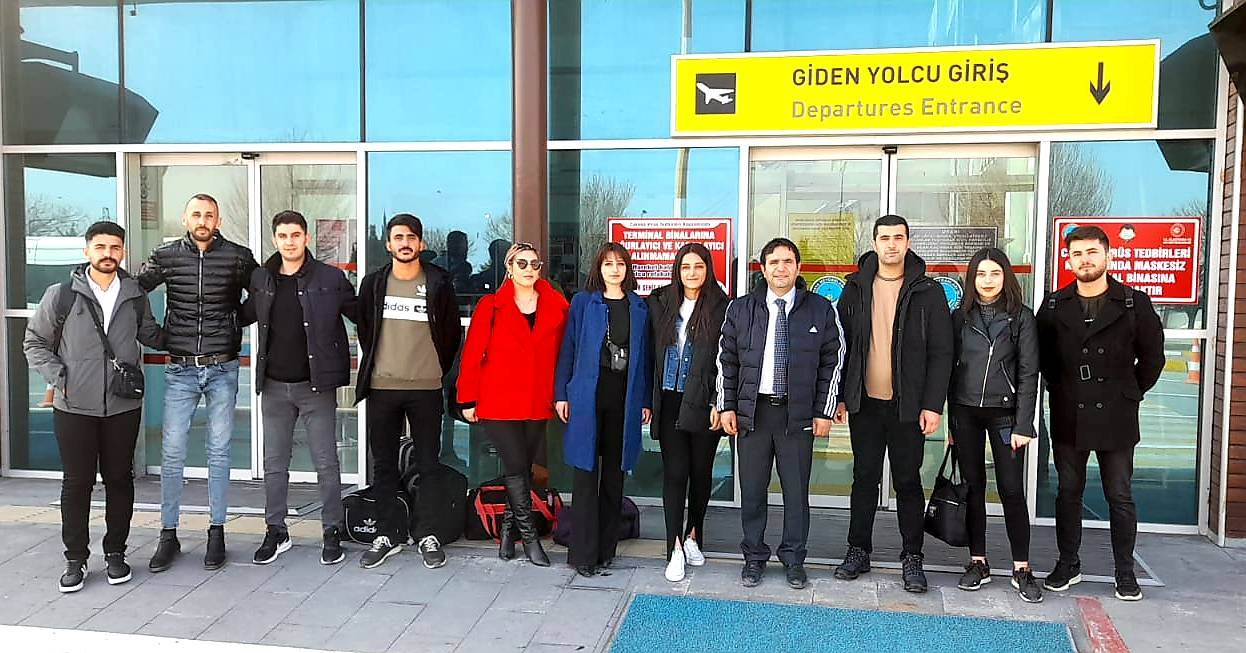 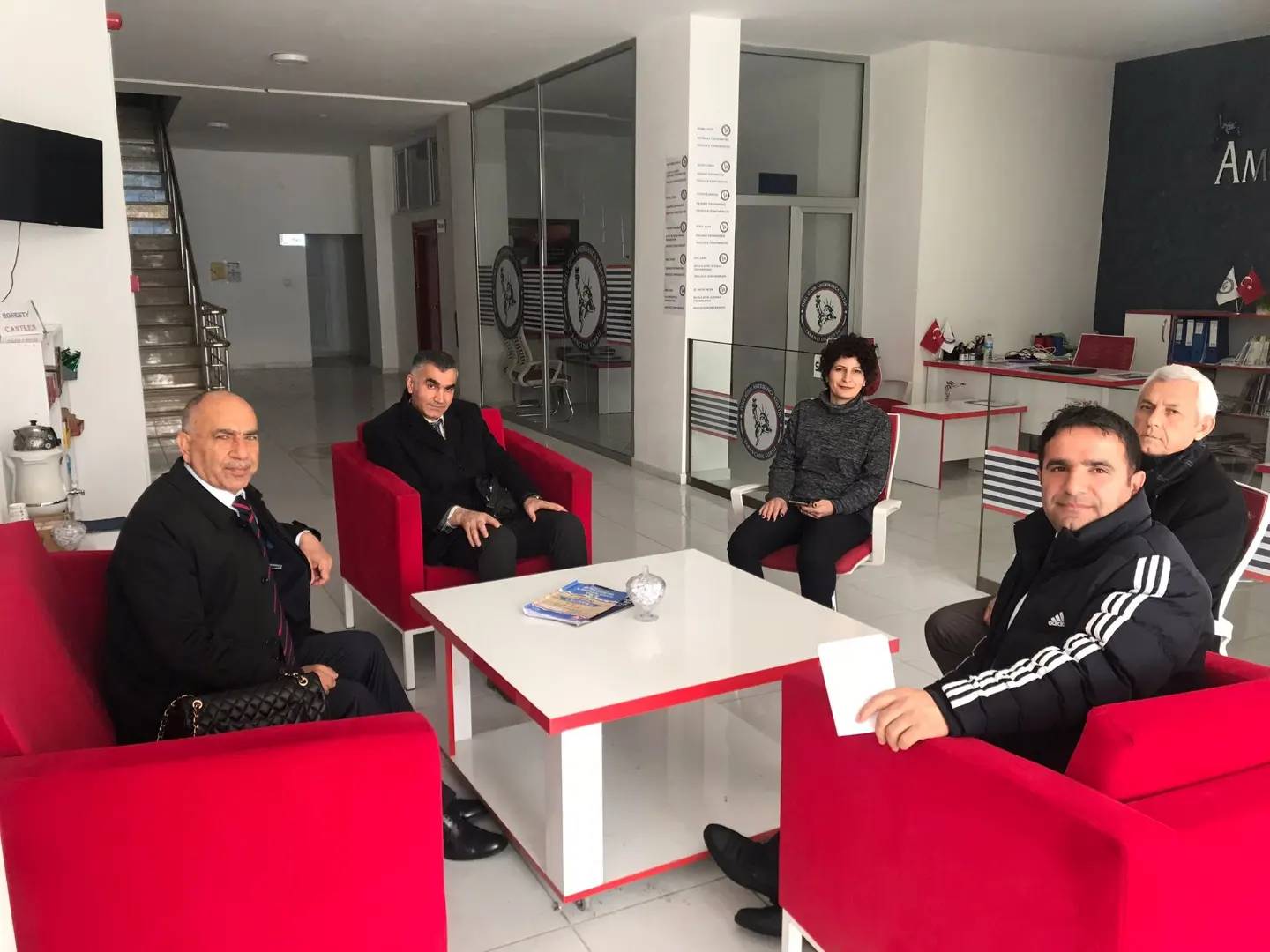 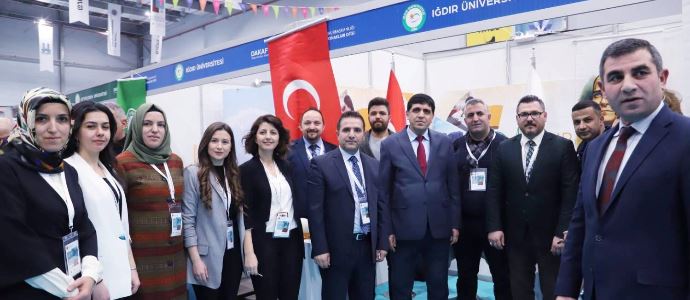 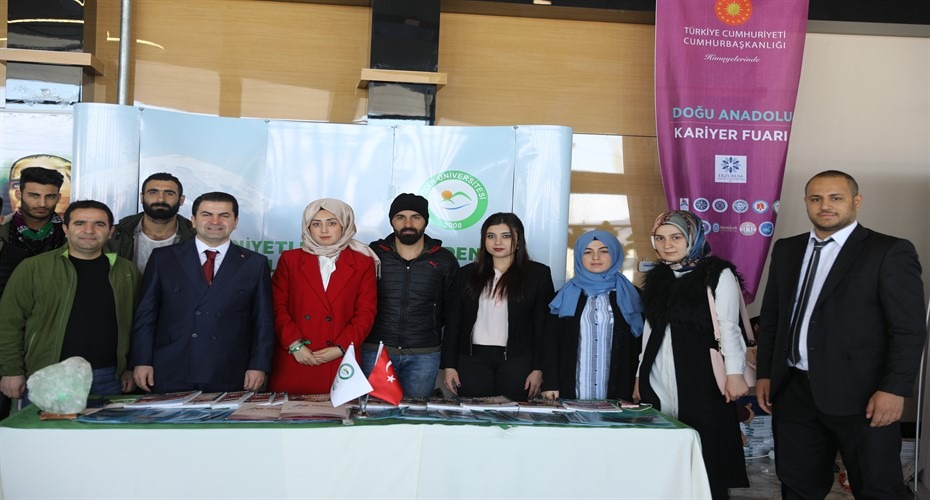 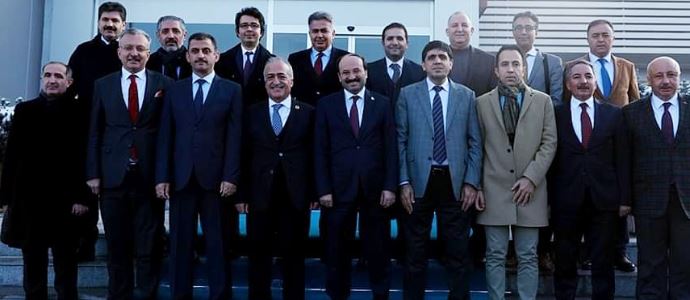 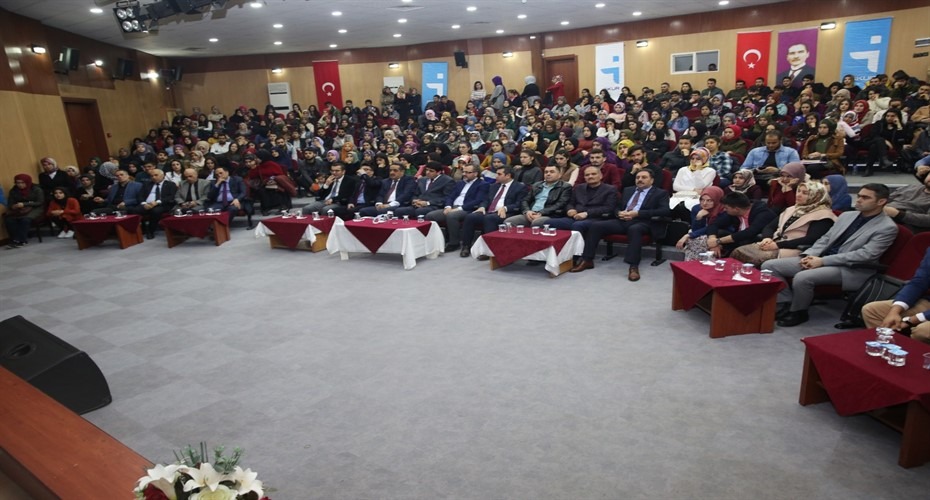 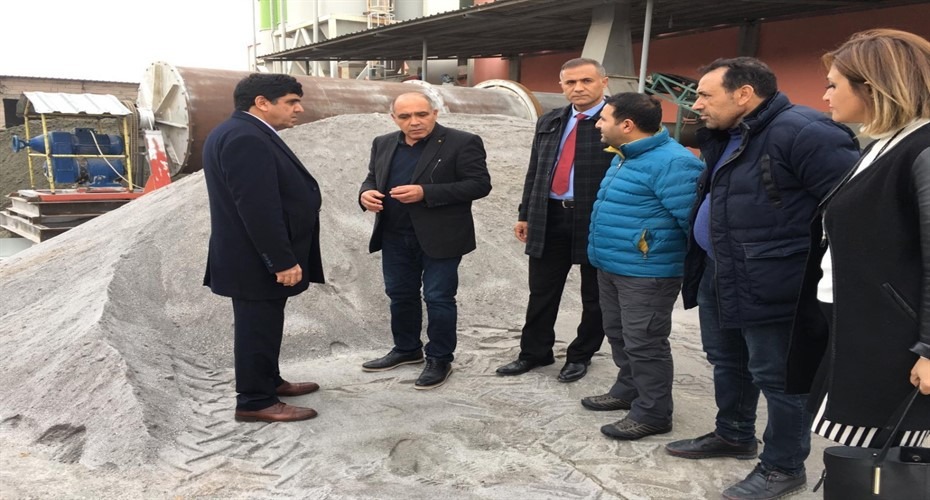 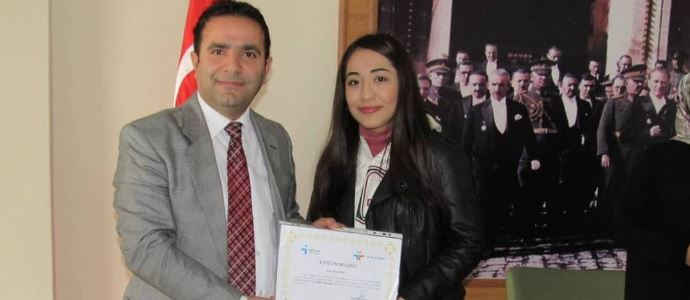 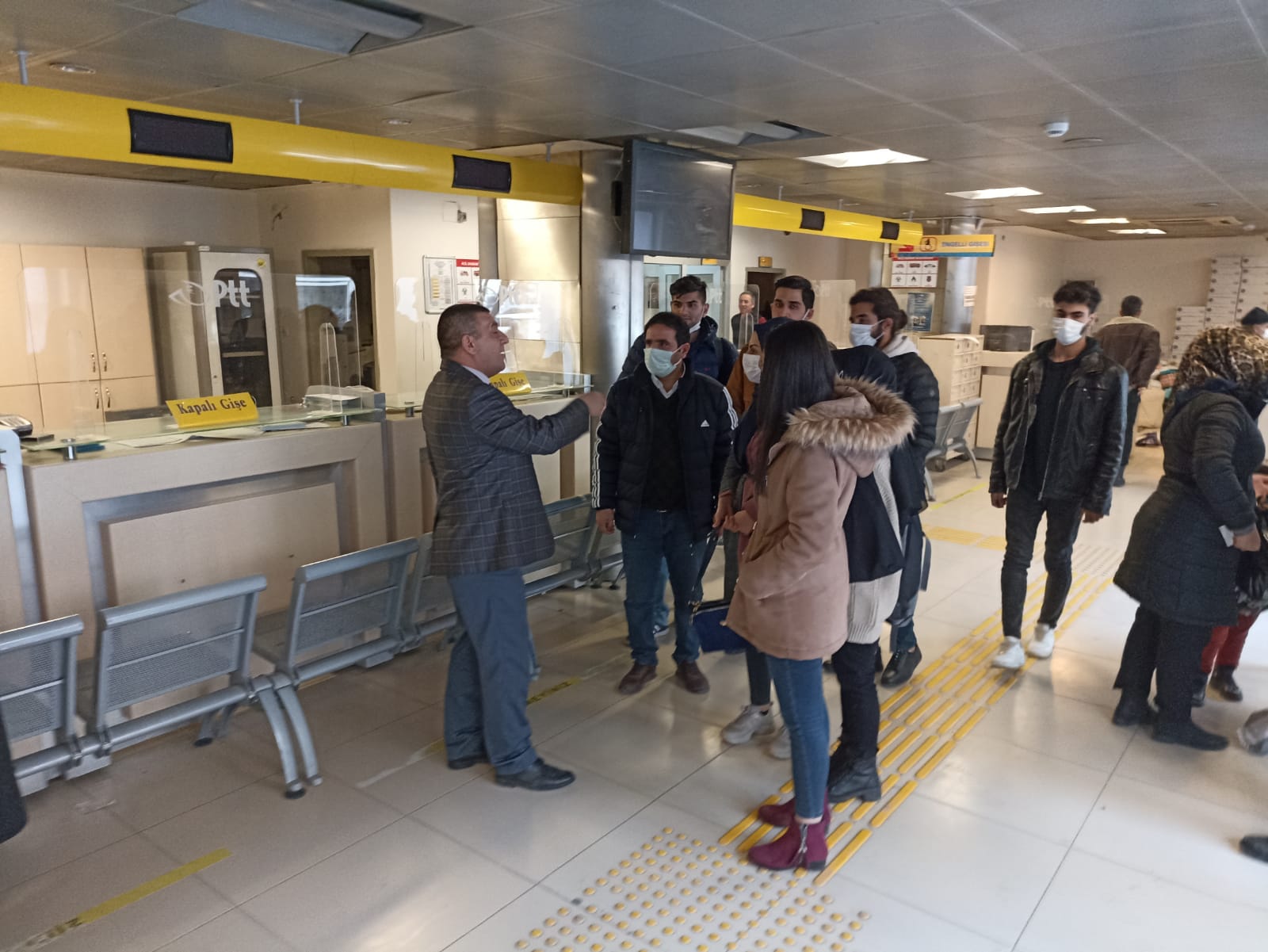 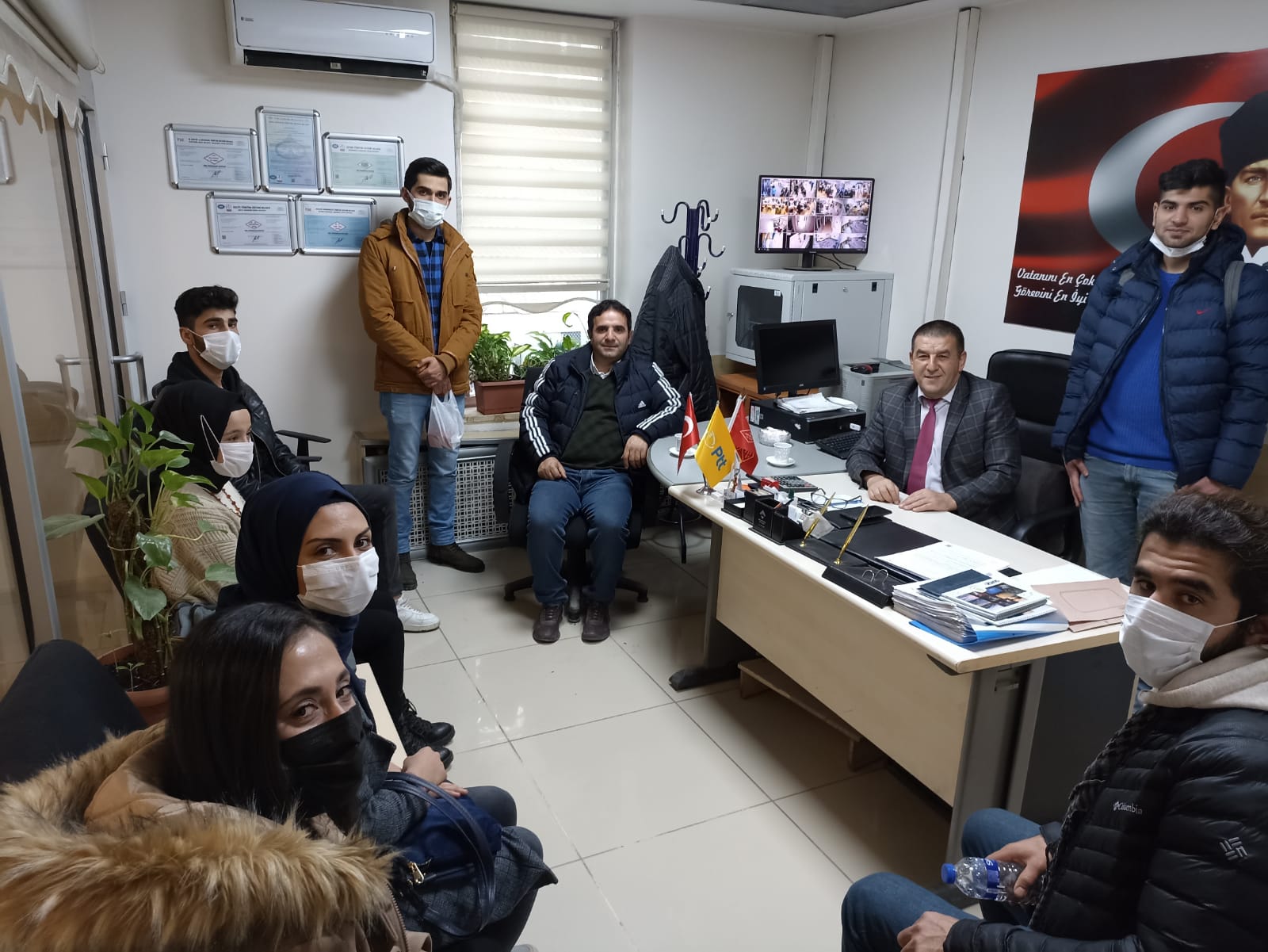 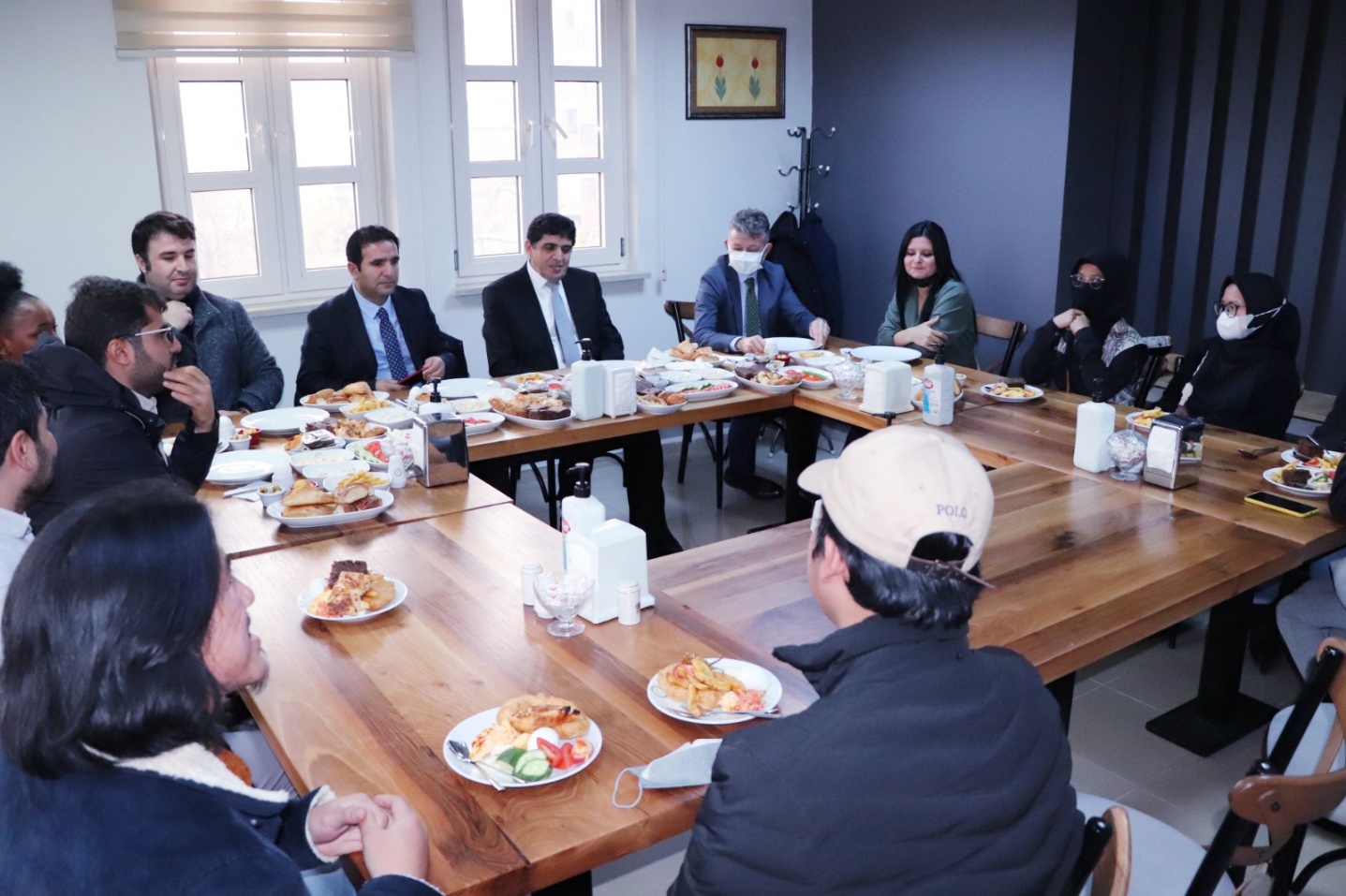 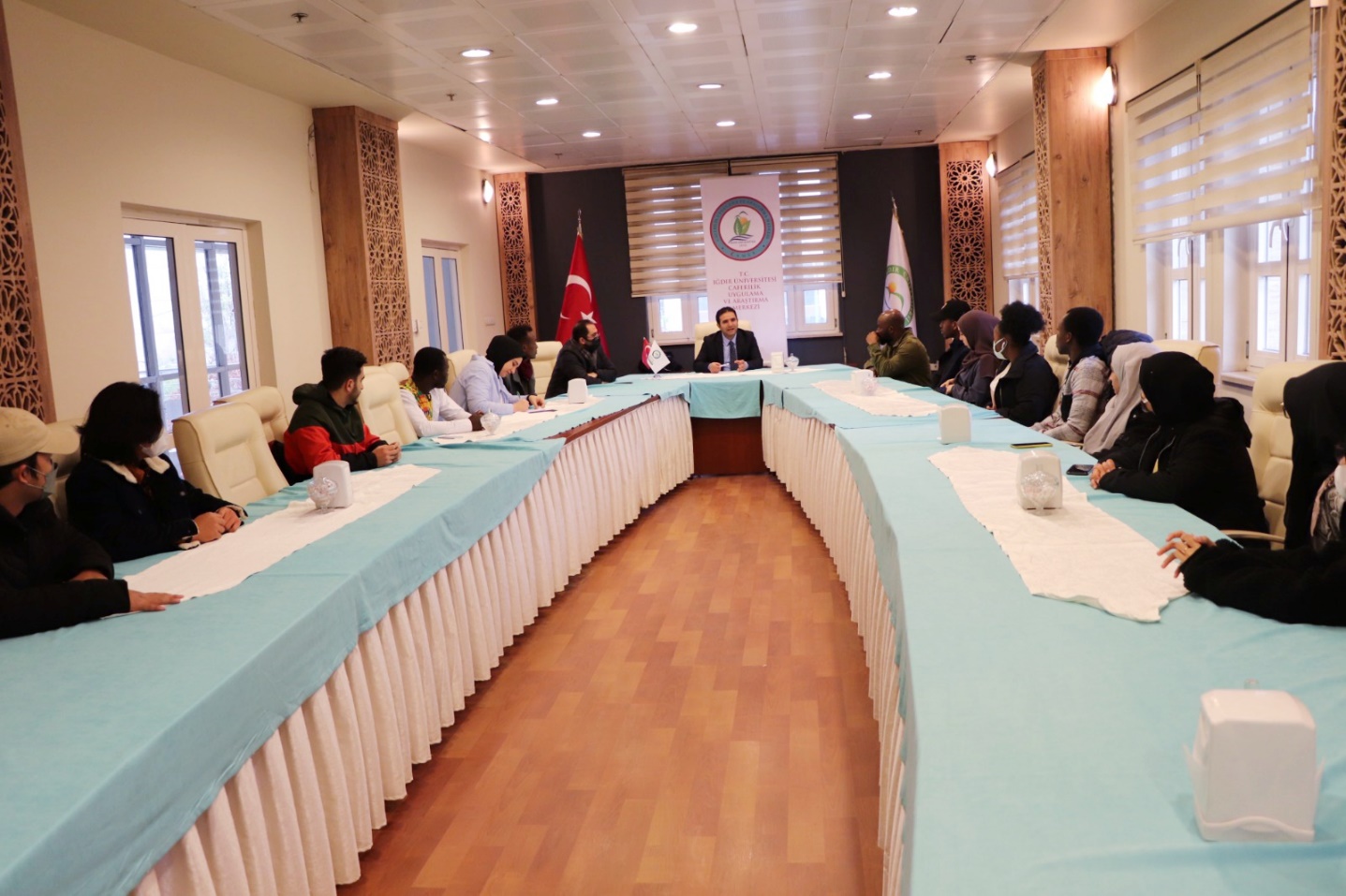 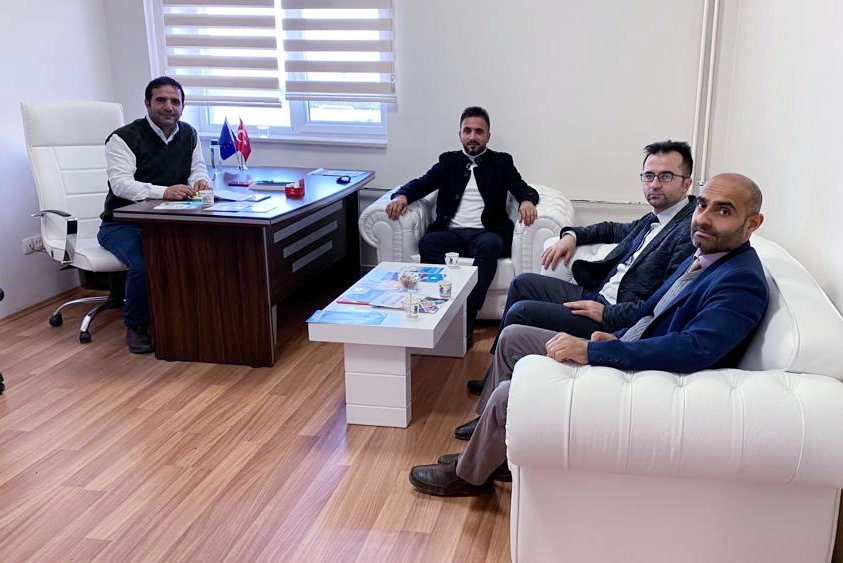 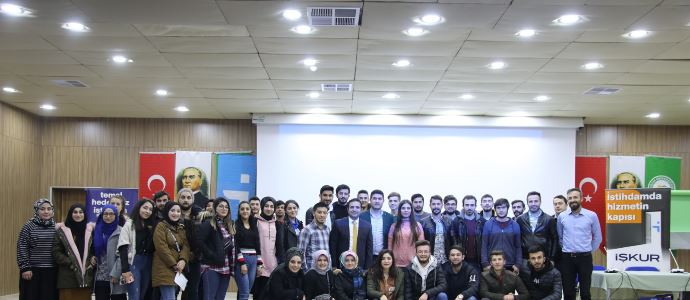 4. KURUMSAL KABİLİYET ve KAPASİTENİN DEĞERLENDİRİLMESİ 4.1. Üstünlükler a) Üniversitemizin diğer akademik birimleri ile iletişim halinde olmakb) Alanında uzman personelin görevli olmasıc) Sanayi ile diyalog halinde olmak     4.2. Zayıflıklara) Müdürlük bünyesinde akademik personel-uzman azlığı/olmamasıb) Finansal yetersizlikler5. ÖNERİ VE TEDBİRLERMerkezimizde görev yapan personel sayısının artırılması merkezimizce yürütülen faaliyetlerin çeşitliliğini arttıracak ve öğrenci ve mezunlarımıza birçok yeni alanda hizmet verilmesini kolaylaştırabilecektir.Merkezimizin öğrenci ve mezunlarla iletişime geçmesini sağlayacak toplu sms, toplu e-posta gibi hizmetlerin yeteri miktarda merkezimize sağlanması iletişimin kalitesini arttıracaktır.Kapasitesi0–50(m2)Kapasitesi51–75(m2)Kapasitesi76–100(m2)Kapasitesi101–150(m2)Kapasitesi151–250(m2)Kapasitesi251–Üzeri(m2)Toplantı Salonu 1Toplam1Akademik PersonelAkademik PersonelAkademik PersonelAkademik PersonelAkademik PersonelAkademik PersonelKadroların Doluluk Oranına GöreKadroların Doluluk Oranına GöreKadroların Doluluk Oranına GöreKadroların İstihdam Şekline GöreKadroların İstihdam Şekline GöreDoluBoşToplamTam ZamanlıYarı ZamanlıProfesörDoçentDr. Öğr. ÜyesiÖğr. Gör.222Akademik Personelin Yaş İtibariyle DağılımıAkademik Personelin Yaş İtibariyle DağılımıAkademik Personelin Yaş İtibariyle DağılımıAkademik Personelin Yaş İtibariyle DağılımıAkademik Personelin Yaş İtibariyle DağılımıAkademik Personelin Yaş İtibariyle DağılımıAkademik Personelin Yaş İtibariyle Dağılımı21-25 Yaş26-30 Yaş31-35 Yaş36-40 Yaş41-50 Yaş51- ÜzeriKişi Sayısı11Yüzde%50%50Stratejik AmaçlarStratejik HedeflerStratejik Amaç-1Kariyer Merkezinin etkinliğini arttırmakHedef-1 Kariyer geliştirme merkezinin desteğiyle mezun ve faal öğrenciler ile üniversitemiz arasındaki aidiyet bağını sağlamlaştırmak üzere iletişim kurmak.Hedef-2Mezun öğrencilerin deneyimlerini aktaracakları etkinliklerin düzenlenmesi.Hedef-3Mevcut ve mezun öğrencileri kapsayacak şekilde bireysel ve grup danışmanlığı hizmeti sağlamak.Hedef-4Mezunlar da dâhil olmak üzere öğrencilerimiz için teknik iş gezileri düzenlenmekHedef-5Mevcut ve mezun öğrencilerin iş/staj ilanlarına yönlendirilmesiStratejik Amaç-2Tanıtım, farkındalık oluşturma ve bilgi paylaşımı çerçevesinde etkinlikler düzenlemekHedef-1 Merkezde yürütülen faaliyetler çerçevesinde etkinlikler düzenleyerek farkındalığın arttırılması